МКОУ «Новокаякентская СОШ»с. НовокаякентКаякентский район Республика Дагестан        Дидактический материл по теме «Газообмен в легких и тканях»                                    (для учащихся 8 классов)Автор: учитель биологии		МКОУ «Новокаякентская СОШ»Умалатова Равганият Бийбулатовна                                          с.Новокаякент.                                             2017 г.           Пояснительная запискаДанный дидактический материал по теме «Газообмен в легких и тканях» рекомендуется для учащихся 8 класса. Материал включает карточки, на которые учащиеся дают письменный ответ. Карточки рекомендуются для проверки знаний, учащихся о газообмене в легких и тканях.Задачи: проверка знаний учащихся о газообмене в легких и тканях.Оборудование: карточки с заданиями.Деятельность учащихся: написание учащимися ответов на карточки.Деятельность учителя: обеспечение учащихся листками и карточками.  Проверка и анализ ответов на карточки. Дидактический материл по теме «Газообмен в легких и тканях»Карточка №1.1.Вставьте в текст пропущенные термины из предложенного перечня, используя для этого цифровые обозначения. Запищите в текст цифры, выбранных ответов, а затем получившуюся последовательность цифр (по тексту) запищите в таблицу.Легкие состоят из легочных … (А), густо оплетенных капиллярами. Кислород из крови переходит в … (Б) жидкость, а из нее – в клетки. Жизненная   … (В) легких – это наибольший объем воздуха, которыйможет выдохнуть человек после глубокого … (Г). Деятельностью дыхательной системы управляет дыхательный центр … (Д) мозга.Перечень терминов:1) емкость2) продолговатый3) тканевая4) пузырьки5) вдох Ответ:2. Какой процесс изображен на рисунке? Что лежит в основе этого процесса и как изменяется в результате состав крови? Ответ поясните.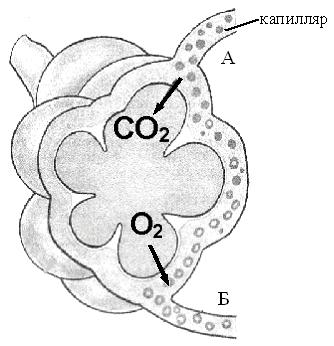 Карточка №2.1.Используя рисунок опишите газообмен в легких и тканях.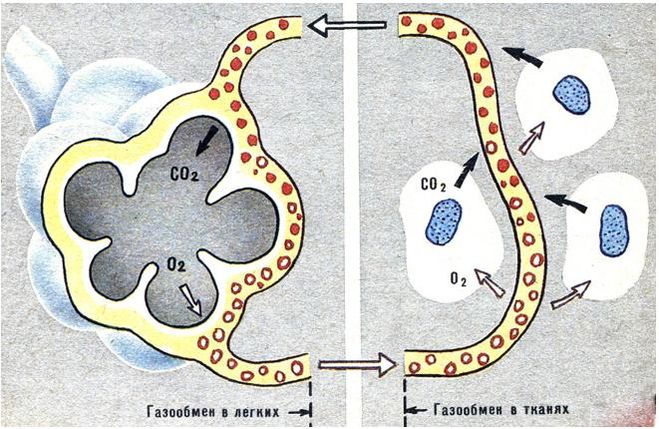 2. Как изменяется состав воздуха во время дыхания?Карточка №3.1.Используя рисунок заполните таблицу.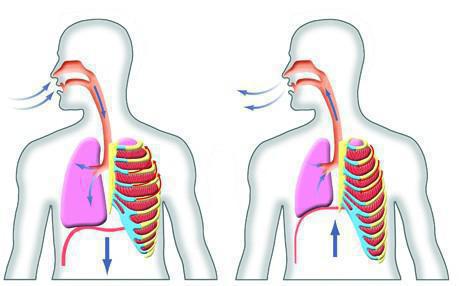 2.Чта такое жизненная емкость легких?Источники информации:1. Биология.8 класс. Человек: Учеб. Для общеобразовательных учреждений /  Н. И. Сонин, М.Р. Сапин. – 6 –е изд., стереотип. -М.: Дрофа, 2004.- 216 с.2.http://fb.ru/misc/i/gallery/40632/1146911.jpg дыхательные движения 3.http://cdn01.ru/files/users/images/67/cb/67cb4f45a86d5ed08602e01fa4cc8dd0.jpg 4.https://www.biorepet-ufa.ru/wp-content/uploads/2016/09/alveola.jpg газообмен в легкихАБВГДДыхательные движенияСостояние дыхательных мышцСостояние диафрагмыСостояние легкихВдохВыдох